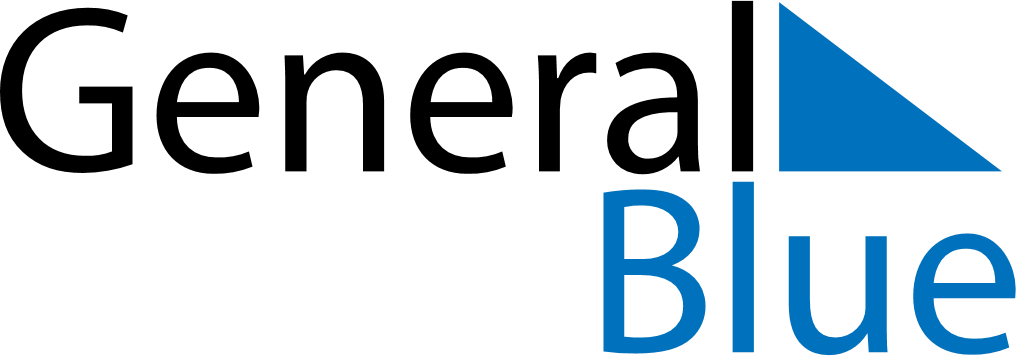 January 2024January 2024January 2024January 2024January 2024January 2024Apodi, Rio Grande do Norte, BrazilApodi, Rio Grande do Norte, BrazilApodi, Rio Grande do Norte, BrazilApodi, Rio Grande do Norte, BrazilApodi, Rio Grande do Norte, BrazilApodi, Rio Grande do Norte, BrazilSunday Monday Tuesday Wednesday Thursday Friday Saturday 1 2 3 4 5 6 Sunrise: 5:20 AM Sunset: 5:47 PM Daylight: 12 hours and 26 minutes. Sunrise: 5:21 AM Sunset: 5:48 PM Daylight: 12 hours and 26 minutes. Sunrise: 5:21 AM Sunset: 5:48 PM Daylight: 12 hours and 26 minutes. Sunrise: 5:22 AM Sunset: 5:48 PM Daylight: 12 hours and 26 minutes. Sunrise: 5:23 AM Sunset: 5:49 PM Daylight: 12 hours and 26 minutes. Sunrise: 5:23 AM Sunset: 5:49 PM Daylight: 12 hours and 26 minutes. 7 8 9 10 11 12 13 Sunrise: 5:24 AM Sunset: 5:50 PM Daylight: 12 hours and 26 minutes. Sunrise: 5:24 AM Sunset: 5:50 PM Daylight: 12 hours and 25 minutes. Sunrise: 5:24 AM Sunset: 5:50 PM Daylight: 12 hours and 25 minutes. Sunrise: 5:25 AM Sunset: 5:51 PM Daylight: 12 hours and 25 minutes. Sunrise: 5:25 AM Sunset: 5:51 PM Daylight: 12 hours and 25 minutes. Sunrise: 5:26 AM Sunset: 5:51 PM Daylight: 12 hours and 25 minutes. Sunrise: 5:26 AM Sunset: 5:52 PM Daylight: 12 hours and 25 minutes. 14 15 16 17 18 19 20 Sunrise: 5:27 AM Sunset: 5:52 PM Daylight: 12 hours and 25 minutes. Sunrise: 5:27 AM Sunset: 5:52 PM Daylight: 12 hours and 24 minutes. Sunrise: 5:28 AM Sunset: 5:52 PM Daylight: 12 hours and 24 minutes. Sunrise: 5:28 AM Sunset: 5:53 PM Daylight: 12 hours and 24 minutes. Sunrise: 5:29 AM Sunset: 5:53 PM Daylight: 12 hours and 24 minutes. Sunrise: 5:29 AM Sunset: 5:53 PM Daylight: 12 hours and 24 minutes. Sunrise: 5:29 AM Sunset: 5:53 PM Daylight: 12 hours and 23 minutes. 21 22 23 24 25 26 27 Sunrise: 5:30 AM Sunset: 5:54 PM Daylight: 12 hours and 23 minutes. Sunrise: 5:30 AM Sunset: 5:54 PM Daylight: 12 hours and 23 minutes. Sunrise: 5:31 AM Sunset: 5:54 PM Daylight: 12 hours and 23 minutes. Sunrise: 5:31 AM Sunset: 5:54 PM Daylight: 12 hours and 23 minutes. Sunrise: 5:31 AM Sunset: 5:54 PM Daylight: 12 hours and 22 minutes. Sunrise: 5:32 AM Sunset: 5:54 PM Daylight: 12 hours and 22 minutes. Sunrise: 5:32 AM Sunset: 5:54 PM Daylight: 12 hours and 22 minutes. 28 29 30 31 Sunrise: 5:32 AM Sunset: 5:55 PM Daylight: 12 hours and 22 minutes. Sunrise: 5:33 AM Sunset: 5:55 PM Daylight: 12 hours and 21 minutes. Sunrise: 5:33 AM Sunset: 5:55 PM Daylight: 12 hours and 21 minutes. Sunrise: 5:33 AM Sunset: 5:55 PM Daylight: 12 hours and 21 minutes. 